ПРАВИТЕЛЬСТВО РЕСПУБЛИКИ БУРЯТИЯПОСТАНОВЛЕНИЕот 20 декабря 2023 г. N 783г. Улан-УдэОБ ОРГАНИЗАЦИИ ОКАЗАНИЯ ГОСУДАРСТВЕННЫХ УСЛУГ В СОЦИАЛЬНОЙСФЕРЕ ПРИ ФОРМИРОВАНИИ ГОСУДАРСТВЕННОГО СОЦИАЛЬНОГО ЗАКАЗАНА ОКАЗАНИЕ ГОСУДАРСТВЕННЫХ УСЛУГ В СОЦИАЛЬНОЙ СФЕРЕНА ТЕРРИТОРИИ РЕСПУБЛИКИ БУРЯТИЯВ соответствии с частью 3 статьи 28 Федерального закона от 13.07.2020 N 189-ФЗ "О государственном (муниципальном) социальном заказе на оказание государственных (муниципальных) услуг в социальной сфере" (далее - Федеральный закон), общими требованиями к принятию решений органами государственной власти субъектов Российской Федерации (органами местного самоуправления) об организации оказания государственных (муниципальных) услуг в социальной сфере, утвержденными постановлением Правительства Российской Федерации от 13.10.2020 N 1678, Соглашением между Министерством финансов Российской Федерации и Правительством Республики Бурятия о сотрудничестве в сфере апробации механизмов организации оказания государственных (муниципальных) услуг в социальной сфере в соответствии с Федеральным законом от 01.08.2023 N 2023-00114 Правительство Республики Бурятия постановляет:1. Установить, что применение предусмотренных статьей 9 Федерального закона способов отбора исполнителей услуг осуществляется по следующим направлениям деятельности:1.1. Реализация дополнительных образовательных программ (за исключением дополнительных предпрофессиональных программ в области искусств) (в части реализации дополнительных общеразвивающих программ для детей).1.2. Создание благоприятных условий для развития туристской индустрии в Республике Бурятия.2. По направлению, указанному в подпункте 1.1 пункта 1 настоящего постановления, определить Министерство образования и науки Республики Бурятия уполномоченным органом, утверждающим государственный социальный заказ на оказание государственных услуг.По направлению, указанному в подпункте 1.2 пункта 1 настоящего постановления, определить Министерство туризма Республики Бурятия уполномоченным органом, утверждающим государственный социальный заказ на оказание государственных услуг.3. Установить, что применение способа отбора исполнителей государственных услуг, предусмотренного пунктом 1 части 2 статьи 9 Федерального закона, осуществляется в отношении государственных услуг согласно перечню, приведенному в приложении N 1 к настоящему постановлению.4. Утвердить:4.1. План апробации механизмов организации оказания государственных услуг в социальной сфере на территории Республики Бурятия согласно приложению N 2 к настоящему постановлению.4.2. Перечень показателей эффективности реализации мероприятий, проводимых в рамках апробации механизмов организации оказания государственных услуг на территории Республики Бурятия, согласно приложению N 3 к настоящему постановлению.5. Состав рабочей группы по организации оказания государственных услуг в социальной сфере утверждается приказом уполномоченного органа, утверждающего государственный социальный заказ.6. В целях определения порядка информационного обеспечения организации оказания государственных услуг на территории Республики Бурятия определить:6.1. Перечень документов, обмен которыми между уполномоченным органом, потребителями государственных услуг, исполнителями государственных услуг, участниками отбора исполнителей государственных услуг, иными юридическими и физическими лицами осуществляется в форме электронных документов:- государственное задание на оказание государственных услуг (выполнение работ) республиканскими государственными учреждениями;- государственный социальный заказ на оказание государственных услуг;- отчет об исполнении государственного социального заказа на оказание государственных услуг;- социальный сертификат на получение государственной услуги (далее - социальный сертификат);- заявка исполнителя государственных услуг (юридического лица, индивидуального предпринимателя, физического лица - производителя товаров, работ, услуг) на включение в реестр исполнителей государственных услуг в соответствии с социальным сертификатом;- соглашение о финансовом обеспечении (возмещении) затрат, связанных с оказанием государственных услуг в соответствии с социальным сертификатом;- заявление потребителя государственных услуг на оказание государственной услуги в соответствии с социальным сертификатом (заявление о зачислении на обучение и получении социального сертификата);- договор между исполнителем государственных услуг и потребителем государственных услуг, заключенный в целях оказания государственной услуги.6.2. Государственные информационные системы, используемые в целях организации оказания государственных услуг, порядок и условия использования которых определяются в соответствии с законодательством:- государственная интегрированная информационная система управления общественными финансами "Электронный бюджет";- федеральная государственная информационная система "Единый портал государственных и муниципальных услуг (функций)".7. Информация и документы, формирование которых предусмотрено Федеральным законом, подлежат размещению на едином портале бюджетной системы Российской Федерации в информационно-телекоммуникационной сети Интернет в соответствии с Бюджетным кодексом Российской Федерации в порядке, определенном приказом Министерства финансов Российской Федерации от 28.12.2016 N 243н "О составе и порядке размещения и предоставления информации на едином портале бюджетной системы Российской Федерации".8. Формирование и утверждение документа, указанного в абзаце втором подпункта 6.1 пункта 6 настоящего постановления, в 2023 году осуществляется на бумажном носителе.9. Рекомендовать органам местного самоуправления муниципальных образований в Республике Бурятия при принятии решений об организации оказания муниципальных услуг в социальной сфере при формировании муниципального социального заказа на оказание муниципальных услуг в социальной сфере на территории муниципального образования в Республике Бурятия руководствоваться положениями настоящего постановления.10. Настоящее постановление вступает в силу со дня его официального опубликования и действует до 1 января 2025 года.Глава Республики Бурятия -Председатель ПравительстваРеспублики БурятияА.ЦЫДЕНОВПриложение N 1к постановлению ПравительстваРеспублики Бурятияот 20.12.2023 N 783ПЕРЕЧЕНЬГОСУДАРСТВЕННЫХ УСЛУГ В СОЦИАЛЬНОЙ СФЕРЕ, В ОТНОШЕНИИКОТОРЫХ ОСУЩЕСТВЛЯЕТСЯ АПРОБАЦИЯ ПРЕДУСМОТРЕННОГО ПУНКТОМ 1ЧАСТИ 2 СТАТЬИ 9 ФЕДЕРАЛЬНОГО ЗАКОНА "О ГОСУДАРСТВЕННОМ(МУНИЦИПАЛЬНОМ) СОЦИАЛЬНОМ ЗАКАЗЕ НА ОКАЗАНИЕГОСУДАРСТВЕННЫХ (МУНИЦИПАЛЬНЫХ) УСЛУГ В СОЦИАЛЬНОЙ СФЕРЕ"СПОСОБА ОТБОРА ИСПОЛНИТЕЛЕЙ ГОСУДАРСТВЕННЫХ УСЛУГВ СОЦИАЛЬНОЙ СФЕРЕ1. По направлению деятельности "Реализация дополнительных образовательных программ (за исключением дополнительных предпрофессиональных программ в области искусств) (в части реализации дополнительных общеразвивающих программ для детей)":- "Реализация дополнительных общеразвивающих программ" (804200О.99.0.ББ52АИ16000; форма обучения: очная; категория потребителей: дети, за исключением детей с ограниченными возможностями здоровья и детей-инвалидов);- "Реализация дополнительных общеразвивающих программ" (804200О.99.0.ББ52АП88000; форма обучения: очная; категория потребителей: дети с ограниченными возможностями здоровья);- "Реализация дополнительных общеразвивающих программ" (804200О.99.0.ББ52АБ45000; форма обучения: очная, с применением дистанционных образовательных технологий; вид образовательной программы: адаптированная образовательная программа; категория потребителей: дети-инвалиды);- "Реализация дополнительных общеразвивающих программ" (8042000.99.0.ББ52АЖ48000; форма обучения: очная; категория потребителей: дети).2. По направлению деятельности "Создание благоприятных условий для развития туристской индустрии в Республике Бурятия":- "Услуга по созданию условий в Республике Бурятия для обеспечения отдельных категорий граждан возможностью путешествовать с целью раскрытия туристского потенциала Российской Федерации".Приложение N 2Утвержденпостановлением ПравительстваРеспублики Бурятияот 20.12.2023 N 783ПЛАНАПРОБАЦИИ МЕХАНИЗМОВ ОРГАНИЗАЦИИ ОКАЗАНИЯ ГОСУДАРСТВЕННЫХУСЛУГ В СОЦИАЛЬНОЙ СФЕРЕ НА ТЕРРИТОРИИ РЕСПУБЛИКИ БУРЯТИЯПриложение N 3Утвержденпостановлением ПравительстваРеспублики Бурятияот 20.12.2023 N 783ПЕРЕЧЕНЬПОКАЗАТЕЛЕЙ ЭФФЕКТИВНОСТИ РЕАЛИЗАЦИИ МЕРОПРИЯТИЙ, ПРОВОДИМЫХВ РАМКАХ АПРОБАЦИИ МЕХАНИЗМОВ ОРГАНИЗАЦИИ ОКАЗАНИЯГОСУДАРСТВЕННЫХ УСЛУГ НА ТЕРРИТОРИИ РЕСПУБЛИКИ БУРЯТИЯI. По направлению деятельности "Реализация дополнительныхобразовательных программ (за исключением дополнительныхпредпрофессиональных программ в области искусств)" (в частиреализации дополнительных общеразвивающих программдля детей) на территории Республики БурятияII. По направлению деятельности "Создание благоприятныхусловий для развития туристской индустрии в РеспубликеБурятия"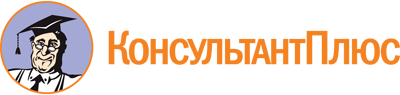 Постановление Правительства РБ от 20.12.2023 N 783
"Об организации оказания государственных услуг в социальной сфере при формировании государственного социального заказа на оказание государственных услуг в социальной сфере на территории Республики Бурятия"
(вместе с "Перечнем государственных услуг в социальной сфере, в отношении которых осуществляется апробация предусмотренного пунктом 1 части 2 статьи 9 Федерального закона "О государственном (муниципальном) социальном заказе на оказание государственных (муниципальных) услуг в социальной сфере" способа отбора исполнителей государственных услуг в социальной сфере", "Перечнем показателей эффективности реализации мероприятий, проводимых в рамках апробации механизмов организации оказания государственных услуг на территории Республики Бурятия")Документ предоставлен КонсультантПлюс

www.consultant.ru

Дата сохранения: 02.06.2024
 NN п/пЭтап апробацииМероприятиеСрок исполненияРезультатОтветственные исполнители1234561Проведение организационных мероприятий, необходимых для реализации положений Федерального закона от 13.07.2020 N 189-ФЗ "О государственном (муниципальном) социальном заказе на оказание государственных (муниципальных) услуг в социальной сфере" (далее - Федеральный закон)1.1. Организация размещения информации и документов, формирование которых предусмотрено Федеральным законом, на едином портале бюджетной системы Российской Федерации в информационно-телекоммуникационной сети Интернет (далее - Единый портал бюджетной системы) в соответствии с бюджетным законодательством Российской ФедерацииНоябрь - декабрь 2023 годаРазмещение информации и документов на Едином портале бюджетной системы организованоМинистерство образования и науки Республики Бурятия (далее - Министерство образования),Министерство туризма Республики Бурятия (далее - Министерство туризма)1Проведение организационных мероприятий, необходимых для реализации положений Федерального закона от 13.07.2020 N 189-ФЗ "О государственном (муниципальном) социальном заказе на оказание государственных (муниципальных) услуг в социальной сфере" (далее - Федеральный закон)1.2. Обеспечение заключения соглашения о финансовом обеспечении (возмещении) затрат, связанных с оказанием государственных услуг в социальной сфере в соответствии с социальным сертификатом на получение государственной услуги (далее соответственно - соглашение, социальный сертификат), с исполнителями государственных услуг (далее - исполнители услуг) в электронной форме по направлениям деятельности:- реализация дополнительных образовательных программ (за исключением дополнительных предпрофессиональных программ в области искусств) (в части реализации дополнительных общеразвивающих программ для детей);- создание благоприятных условий для развития туристской индустрии в Республике Бурятия1 декабря 2023 годаЗаключение соглашения с исполнителями услуг в электронной форме обеспеченоМинистерство образования и науки Республики Бурятия (далее - Министерство образования),Министерство туризма Республики Бурятия (далее - Министерство туризма)2Нормативное правовое обеспечение2.1. Разработка проекта постановления Правительства Республики Бурятия об утверждении порядка формирования государственных социальных заказов на оказание государственных услуг, о форме и сроках формирования отчета об их исполнении1 декабря 2023 годаПринято постановление Правительства Республики БурятияМинистерство образования,Министерство туризма2Нормативное правовое обеспечение2.2. Разработка проекта постановления Правительства Республики Бурятия об утверждении Порядка проведения конкурса в целях заключения соглашения об оказании государственных услуг в социальной сфере, отнесенных к полномочиям исполнительных органов государственной власти Республики БурятияДо 31 декабря 2024 годаПринято постановление Правительства Республики БурятияМинистерство образования,Министерство туризма2Нормативное правовое обеспечение2.3. Направление предложений в Министерство финансов Республики Бурятия по внесению изменений в бюджет Республики Бурятия в части отражения бюджетных средств на оказание государственных услугНаправлены предложения по внесению изменений в бюджет Республики БурятияМинистерство образования,Министерство туризма2Нормативное правовое обеспечение2.4. Разработка проекта постановления Правительства Республики Бурятия об утверждении порядка формирования реестра исполнителей государственной услуги в соответствии с социальным сертификатом на получение государственной услуги в социальной сфереДо 31 декабря 2023 годаПринято постановление Правительства Республики БурятияМинистерство образования,Министерство туризма2Нормативное правовое обеспечение2.5. Разработка проекта постановления Правительства Республики Бурятия об утверждении порядка формирования в электронном виде социальных сертификатов на получение государственной услуги в социальной сфере и реестра их получателейДо 31 декабря 2024 годаПринято постановление Правительства Республики БурятияМинистерство образования,Министерство туризма2Нормативное правовое обеспечение2.6. Разработка проекта постановления Правительства Республики Бурятия об утверждении правил заключения в электронной форме и подписания усиленной квалифицированной электронной подписью лица, имеющего право действовать от имени соответственно уполномоченного органа, исполнителя услуг в социальной сфере, соглашений о финансовом обеспечении (возмещении) затрат, связанных с оказанием государственных услуг в социальной сфере в соответствии с социальным сертификатом на получение государственной услуги в социальной сфереДо 31 декабря 2024 годаПринято постановление Правительства Республики БурятияМинистерство образования,Министерство туризма2Нормативное правовое обеспечение2.7. Разработка проекта постановления Правительства Республики Бурятия об утверждении порядка предоставления субсидии юридическим лицам, индивидуальным предпринимателям, физическим лицам - производителям товаров, работ, услуг на финансовое обеспечение (возмещение) затрат, связанных с оказанием государственной услуги в социальной сфере в соответствии с социальным сертификатом на получение государственной услуги в социальной сфереДо 31 декабря 2024 годаПринято постановление Правительства Республики БурятияМинистерство образования,Министерство туризма2Нормативное правовое обеспечение2.8. Разработка проекта постановления Правительства Республики Бурятия об установлении порядка выдачи единого социального сертификата на получение двух и более государственных услуг в социальной сфере, которые включены в государственные социальные заказы одного или нескольких уполномоченных органов и оказание которых осуществляется в соответствии с социальным сертификатом на получение государственной услуги в социальной сфере (при необходимости)До 31 декабря 2024 годаПринято постановление Правительства Республики БурятияМинистерство образования,Министерство туризма2Нормативное правовое обеспечение2.9. Разработка проекта постановления Правительства Республики Бурятия об иных условиях, включаемых в договор, заключаемый исполнителем услуг с потребителем услуг в целях оказания государственных услуг в социальной сфере, отнесенных к полномочиям исполнительных органов государственной власти Республики БурятияIV квартал 2024 годаПринято постановление Правительства Республики БурятияМинистерство образования,Министерство туризма3Коммуникационная поддержка3.1. Организация и проведение семинара-совещания с потенциальными исполнителями услугПо мере необходимостиПроведение семинара-совещанияМинистерство образования,Министерство туризма3Коммуникационная поддержка3.2. Подготовка материалов и проведение информационной кампании (взаимодействие со средствами массовой информации) о реализации апробации механизмов организации оказания государственных услуг (далее - апробация)До 15 декабря 2023 годаИнформационная компания проведенаМинистерство образования,Министерство туризма3Коммуникационная поддержка3.3. Подготовка плана мероприятий по освещению в средствах массовой информации реализации Федерального законаДо 15 декабря 2023 годаПлан мероприятий утвержденМинистерство образования,Министерство туризма3Коммуникационная поддержка3.4. Проведение консультаций (семинаров, совещаний) с заинтересованными сторонами (в том числе потребителями государственных услуг, представителями негосударственных организаций и некоммерческих организаций, должностными лицами и персоналом, работающим непосредственно с потребителями государственных услуг), вовлекаемыми в процесс участия в апробацииПо мере необходимостиКонсультации (семинары, совещания) проведеныМинистерство образования,Министерство туризма4Решение о государственных услугах, исполнители которых будут определены по результатам отбора исполнителей услуг, и выбор способа отбора исполнителей услугФормирование, утверждение и размещение государственного социального заказа на оказание государственных услугДо 15 декабря 2023 года (далее - ежегодно до 1 января)Государственные социальные заказы на оказание государственных услуг утверждены и размещеныМинистерство образования,Министерство туризма5Отбор исполнителей услуг (в случае выбора способа отбора исполнителей)5.1. Проведение отбора исполнителей государственных услуг, формирование реестра исполнителей услуг (по заявкам)До 15 декабря 2023 годаРеестр сформированМинистерство образования,Министерство туризма5Отбор исполнителей услуг (в случае выбора способа отбора исполнителей)5.2. Заключение соглашений в целях исполнения государственного социального заказа на оказание государственной услуги20 декабря 2023 годаСоглашения заключеныМинистерство образования,Министерство туризма5Отбор исполнителей услуг (в случае выбора способа отбора исполнителей)5.3. Обеспечение формирования в электронном виде социальных сертификатов и реестра получателей государственной услугиДо 1 декабря 2023 годаФормирование социальных сертификатов на получение государственной услуги в социальной сфере и реестра получателей государственных услугМинистерство образования,Министерство туризма6Система мониторинга и оценки результатов оказания государственных услуг6.1. Организация конференций по вопросам системы мониторинга и оценки результатов оказания государственных услуг2024 годПроведение конференцийМинистерство образования,Министерство туризма6Система мониторинга и оценки результатов оказания государственных услуг6.2. Разработка системы мониторинга и оценки результатов оказания государственных услуг2024 годУтверждение методических рекомендаций по системе мониторинга и оценки результатов оказания государственных услугМинистерство образования,Министерство туризма7Оценка результатов апробации7.1. Подготовка информации о реализации мероприятий в сфере апробации в соответствии с Федеральным законом2025 годПодготовка информацииМинистерство образования,Министерство туризма7Оценка результатов апробации7.2. Обеспечение участия в совещании по оценке достижения утвержденных показателей эффективности по результатам апробации2025 годПринято участие в совещанииМинистерство образования,Министерство туризмаЦельТип индикатораИндикаторБазовая величинаЦелевой ориентирОтветственный исполнитель1234561. Улучшение условий для оказания государственных услуг (далее - услуги) некоммерческими организациямиПроцессОбщее количество некоммерческих организаций, оказывающих услуги в социальной сфере, которым предоставляется государственная поддержка (в том числе обучение, налоговые льготы, иные выгоды), единиц0Не менее 6Министерство образования и науки Республики Бурятия (далее - Министерство образования)1. Улучшение условий для оказания государственных услуг (далее - услуги) некоммерческими организациямиПромежуточный результатОбщее количество некоммерческих организаций, оказывающих услуги в социальной сфере, единиц0Не менее 6Министерство образования и науки Республики Бурятия (далее - Министерство образования)1. Улучшение условий для оказания государственных услуг (далее - услуги) некоммерческими организациямиИтоговый результатКоличество некоммерческих организаций, оказывающих услуги в социальной сфере, выбранные для апробации механизмов организации оказания государственных услуг в социальной сфере в соответствии с Федеральным законом от 13.07.2020 N 189-ФЗ "О государственном (муниципальном) социальном заказе на оказание государственных (муниципальных) услуг в социальной сфере" (далее соответственно - Федеральный закон N 189-ФЗ, апробация), единиц0Не менее 6Министерство образования и науки Республики Бурятия (далее - Министерство образования)1. Улучшение условий для оказания государственных услуг (далее - услуги) некоммерческими организациямиИтоговый результатИз них количество некоммерческих организаций, которым предоставляется государственная поддержка (в том числе обучение, налоговые льготы, иные выгоды), единиц0Не менее 6Министерство образования и науки Республики Бурятия (далее - Министерство образования)2. Усиление конкуренции при выборе негосударственных исполнителей услугПроцессУточнение/доработка актов исполнительных органов государственной власти Республики Бурятия с учетом механизмов, предусмотренных Федеральным законом N 189-ФЗ01Министерство образования2. Усиление конкуренции при выборе негосударственных исполнителей услугПромежуточный результатКоличество юридических лиц, индивидуальных предпринимателей, физических лиц - производителей товаров, работ, услуг, участвовавших в процедурах отбора исполнителей государственных услуг в социальной сфере (далее - исполнитель услуг), в целях оказания государственных услуг в социальной сфере, выбранных для апробации0Не менее 6Министерство образования2. Усиление конкуренции при выборе негосударственных исполнителей услугПромежуточный результатИз них количество юридических лиц, индивидуальных предпринимателей, физических лиц - производителей товаров, работ, услуг, включенных в реестр исполнителей государственных (муниципальных) услуг в социальной сфере в соответствии с социальным сертификатом, выбранных для апробации0Не менее 6Министерство образования2. Усиление конкуренции при выборе негосударственных исполнителей услугИтоговый результатДоля юридических лиц, не являющихся государственными учреждениями, индивидуальных предпринимателей, физических лиц - производителей товаров, работ, услуг, имеющих высокий уровень потенциала для конкуренции с государственными учреждениями при отборе исполнителей услуг в целях оказания государственных услуг в социальной сфере, выбранных для апробации, в общем объеме организаций, оказывающих указанные услуги0Не менее 63. Увеличение охвата услугами/доступа к услугамПроцессИнформационная кампания для потребителей государственных услуг в социальной сфере (далее - потребитель услуг) и исполнителей услугНетЕстьМинистерство образования3. Увеличение охвата услугами/доступа к услугамПромежуточный результатОбщее количество юридических лиц, индивидуальных предпринимателей, физических лиц - производителей товаров, работ, услуг, оказывающих государственные услуги в социальной сфере, выбранные для апробации, единиц0Не менее 6Министерство образования3. Увеличение охвата услугами/доступа к услугамПромежуточный результатИз них количество юридических лиц, не являющихся государственными учреждениями, индивидуальных предпринимателей, физических лиц - производителей товаров, работ, услуг, единиц0Не менее 6Министерство образования3. Увеличение охвата услугами/доступа к услугамИтоговый результатОбщее количество потребителей государственных услуг в социальной сфере, выбранных для апробации, человек0Не менее 500Министерство образования3. Увеличение охвата услугами/доступа к услугамИтоговый результатКоличество потребителей услуг, получивших государственную услугу в социальной сфере, выбранную для апробации, у исполнителей услуг, не являющихся государственными учреждениями, человек0Не менее 500Министерство образования4. Повышение качества оказанных услугПроцессОпределение стандартов (порядков) оказания государственных услуг в социальной сфере, выбранных для апробации, и минимальных требований качества их оказанияНетЕстьМинистерство образования4. Повышение качества оказанных услугПроцессСоздание системы мониторинга и оценки (в т.ч. информационной системы при наличии возможности) качества оказания государственных услуг в социальной сфере, выбранных для апробацииНетЕстьМинистерство образования4. Повышение качества оказанных услугПроцессНаличие в исполнительном органе государственной власти Республики Бурятия, осуществляющем регулирование оказания государственных услуг в социальной сфере, выбранных для апробации, структурного подразделения, осуществляющего мониторинг оказания таких услуг в соответствии со стандартом (порядком) их оказания (далее - структурное подразделение), а также перечня мероприятий по проведению указанного мониторинга и показателей реализации таких мероприятий (далее - чек-лист)НетЕстьМинистерство образования4. Повышение качества оказанных услугПромежуточный результатКоличество юридических лиц, индивидуальных предпринимателей, физических лиц - производителей товаров, работ, услуг, оказывающих государственные услуги в социальной сфере, выбранных для апробации, проводящих мониторинг оказания таких услуг в соответствии со стандартом (порядком) оказания государственных услуг в социальной сфере, единиц0Не менее 6Министерство образования4. Повышение качества оказанных услугИтоговый результатДоля соответствия показателей, определенных в рамках мероприятий по проведению мониторинга оказания государственных услуг в социальной сфере, выбранных для апробации, показателям, включенным в чек-листы, определенная в ходе мониторинга, проводимого структурным подразделением0100%Министерство образования5. Рост удовлетворенности граждан оказанием государственных (муниципальных) услуг в социальной сфереПроцессСоздание механизмов обратной связи исполнителей услуг с потребителями, которым указанные исполнители услуг оказали государственные услуги в социальной сфере, выбранные для апробации0Значение: есть, год: 2024Министерство образования5. Рост удовлетворенности граждан оказанием государственных (муниципальных) услуг в социальной сфереПромежуточный результатКоличество исполнителей услуг, оказывающих государственные услуги в социальной сфере, выбранные для апробации, проводящих мониторинг удовлетворенности потребителей услуг, которым указанные исполнители оказали государственные услуги в социальной сфере, выбранные для апробации, качеством оказанных услуг0Не менее 2Министерство образования5. Рост удовлетворенности граждан оказанием государственных (муниципальных) услуг в социальной сфереИтоговый результатПроцент потребителей услуг, удовлетворенных качеством государственных услуг в социальной сфере, выбранных для апробации, оказанных исполнителями услуг, от общего числа потребителей услуг, определенный по результатам мониторинга удовлетворенности потребителей услуг0Не менее 50%Министерство образованияЦельТип индикатораИндикаторБазовая величинаЦелевой ориентирОтветственный исполнитель1234566. Улучшение условий для оказания услуг туристскими организациямиПроцессОбщее количество туристских организаций, оказывающих услуги в социальной сфере, которым предоставляется государственная поддержка, единиц0Не менее 2Министерство туризма Республики Бурятия (далее - Министерство туризма)6. Улучшение условий для оказания услуг туристскими организациямиПромежуточный результатОбщее количество туристских организаций, оказывающих услуги в социальной сфере, единиц0Не менее 2Министерство туризма Республики Бурятия (далее - Министерство туризма)6. Улучшение условий для оказания услуг туристскими организациямиИтоговый результатКоличество туристских организаций, оказывающих услуги в социальной сфере, выбранные для апробации механизмов организации оказания государственных услуг в социальной сфере в соответствии с Федеральным законом от 13.07.2020 N 189-ФЗ "О государственном (муниципальном) социальном заказе на оказание государственных (муниципальных) услуг в социальной сфере" (далее соответственно - Федеральный закон N 189-ФЗ, апробация), единиц0Не менее 2Министерство туризма Республики Бурятия (далее - Министерство туризма)6. Улучшение условий для оказания услуг туристскими организациямиИтоговый результатИз них количество туристских организаций, которым предоставляется государственная поддержка, единиц0Не менее 2Министерство туризма Республики Бурятия (далее - Министерство туризма)7. Усиление конкуренции при выборе туристских исполнителей услугПроцессУточнение/доработка актов исполнительных органов государственной власти Республики Бурятия с учетом механизмов, предусмотренных Федеральным законом N 189-ФЗДаДаМинистерство туризма7. Усиление конкуренции при выборе туристских исполнителей услугПромежуточный результатКоличество юридических лиц, индивидуальных предпринимателей, физических лиц - производителей товаров, работ, услуг, участвовавших в процедурах отбора исполнителей государственных услуг в социальной сфере (далее - исполнитель услуг), в целях оказания государственных услуг в социальной сфере, выбранных для апробации0Не менее 2Министерство туризма7. Усиление конкуренции при выборе туристских исполнителей услугПромежуточный результатИз них количество юридических лиц, индивидуальных предпринимателей, физических лиц - производителей товаров, работ, услуг, включенных в реестр исполнителей государственных (муниципальных) услуг в социальной сфере в соответствии с социальным сертификатом, выбранных для апробации0Не менее 2Министерство туризма7. Усиление конкуренции при выборе туристских исполнителей услугИтоговый результатДоля юридических лиц, не являющихся государственными учреждениями, индивидуальных предпринимателей, физических лиц - производителей товаров, работ, услуг, имеющих высокий уровень потенциала для конкуренции с государственными учреждениями при отборе исполнителей услуг в целях оказания государственных услуг в социальной сфере, выбранных для апробации, в общем объеме организаций, оказывающих указанные услуги0,00%30%Министерство туризма8. Увеличение охвата услугами/доступа к услугамПроцессИнформационная кампания для потребителей государственных услуг в социальной сфере (далее - потребитель услуг) и исполнителей услугДаДаМинистерство туризма8. Увеличение охвата услугами/доступа к услугамПромежуточный результатОбщее количество юридических лиц, индивидуальных предпринимателей, физических лиц - производителей товаров, работ, услуг, оказывающих государственные услуги в социальной сфере, выбранных для апробации, единиц0Не менее 2Министерство туризма8. Увеличение охвата услугами/доступа к услугамПромежуточный результатИз них количество юридических лиц, не являющихся государственными учреждениями, индивидуальных предпринимателей, физических лиц - производителей товаров, работ, услуг, единиц0Не менее 2Министерство туризма8. Увеличение охвата услугами/доступа к услугамИтоговый результатОбщее количество потребителей государственных услуг в социальной сфере, выбранных для апробации, человек0Не менее 2Министерство туризма8. Увеличение охвата услугами/доступа к услугамИтоговый результатКоличество потребителей услуг, получивших государственную услугу в социальной сфере, выбранную для апробации, у исполнителей услуг, не являющихся государственными учреждениями, человек0Не менее 2Министерство туризма9. Повышение качества оказанных услугПроцессОпределение стандартов (порядков) оказания государственных услуг в социальной сфере, выбранных для апробации, и минимальных требований качества их оказанияНетЕстьМинистерство туризма9. Повышение качества оказанных услугПроцессСоздание системы мониторинга и оценки (в т.ч. информационной системы при наличии возможности) качества оказания государственных услуг в социальной сфере, выбранных для апробацииНетЕстьМинистерство туризма9. Повышение качества оказанных услугПроцессНаличие в исполнительном органе государственной власти Республики Бурятия, осуществляющем регулирование оказания государственных услуг в социальной сфере, выбранных для апробации, структурного подразделения, осуществляющего мониторинг оказания таких услуг в соответствии со стандартом (порядком) их оказания (далее - структурное подразделение), а также перечня мероприятий по проведению указанного мониторинга и показателей реализации таких мероприятий (далее - чек-лист)НетЕстьМинистерство туризма9. Повышение качества оказанных услугПромежуточный результатКоличество юридических лиц, индивидуальных предпринимателей, физических лиц - производителей товаров, работ, услуг, оказывающих государственные услуги в социальной сфере, выбранные для апробации, проводящих мониторинг оказания таких услуг в соответствии со стандартом (порядком) оказания государственных услуг в социальной сфере, единиц0Не менее 2Министерство туризма9. Повышение качества оказанных услугИтоговый результатДоля соответствия показателей, определенных в рамках мероприятий по проведению мониторинга оказания государственных услуг в социальной сфере, выбранных для апробации, показателям, включенным в чек-листы, определенная в ходе мониторинга, проводимого структурным подразделением, процент0%100%Комитет продвижения туристского продукта и поддержки субъектов туристской индустрии Министерства туризма10. Рост удовлетворенности граждан оказанием государственных (муниципальных) услуг в социальной сфереПроцессСоздание механизмов обратной связи исполнителей услуг с потребителями, которым указанные исполнители услуг оказали государственные услуги в социальной сфере, выбранные для апробацииНетДаМинистерство туризма10. Рост удовлетворенности граждан оказанием государственных (муниципальных) услуг в социальной сфереПромежуточный результатКоличество исполнителей услуг, оказывающих государственные услуги в социальной сфере, выбранные для апробации, проводящих мониторинг удовлетворенности потребителей услуг, которым указанные исполнители оказали государственные услуги в социальной сфере, выбранные для апробации, качеством оказанных услуг0Не менее 2Министерство туризма10. Рост удовлетворенности граждан оказанием государственных (муниципальных) услуг в социальной сфереИтоговый результатПроцент потребителей услуг, удовлетворенных качеством государственных услуг в социальной сфере, выбранных для апробации, оказанных исполнителями услуг, от общего числа потребителей услуг, определенный по результатам мониторинга удовлетворенности потребителей услуг0Не менее 50%Министерство туризма